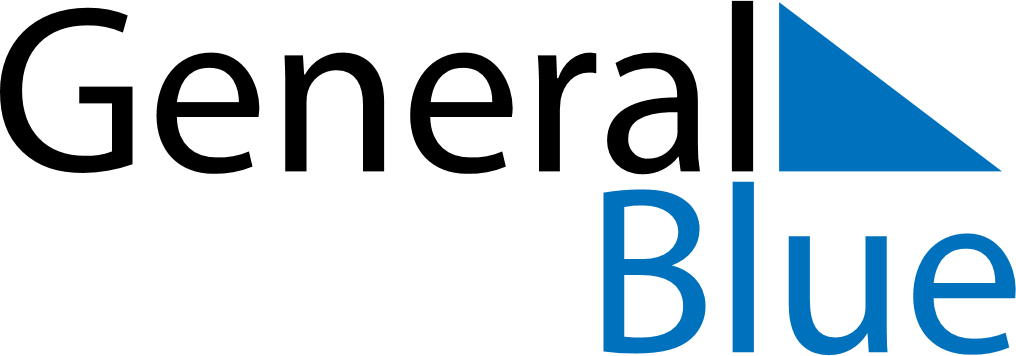 Croatia 2029 HolidaysCroatia 2029 HolidaysDATENAME OF HOLIDAYJanuary 1, 2029MondayNew Year’s DayJanuary 6, 2029SaturdayEpiphanyJanuary 7, 2029SundayOrthodox ChristmasFebruary 13, 2029TuesdayShrove TuesdayFebruary 14, 2029WednesdayEnd of Ramadan (Eid al-Fitr)March 8, 2029ThursdayInternational Women’s DayApril 1, 2029SundayEaster SundayApril 2, 2029MondayEaster MondayApril 8, 2029SundayOrthodox EasterApril 9, 2029MondayOrthodox Easter MondayApril 24, 2029TuesdayFeast of the Sacrifice (Eid al-Adha)May 1, 2029TuesdayLabour DayMay 13, 2029SundayMother’s DayMay 30, 2029WednesdayNational DayMay 31, 2029ThursdayCorpus ChristiJune 22, 2029FridayAnti-Fascist Struggle DayJune 25, 2029MondayIndependence DayAugust 5, 2029SundayVictory and Homeland Thanksgiving Day and the Day of Croatian defendersAugust 15, 2029WednesdayAssumptionSeptember 10, 2029MondayYom KippurSeptember 19, 2029WednesdayYom KippurNovember 1, 2029ThursdayAll Saints’ DayNovember 18, 2029SundayRemembrance DayDecember 25, 2029TuesdayChristmas DayDecember 26, 2029WednesdayBoxing Day